 Supporting: 	MSMWHS200 Work safely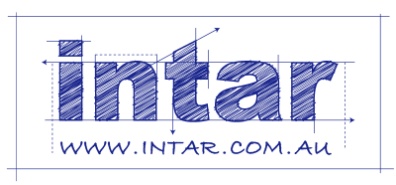 	MSFFL3002 Establish and maintain a safe flooring technology work environment
TLID2003 Handle dangerous goods/hazardous substancesSection 2 Assignment: Laws and systemsProvide short answers to the following questions:What is the title of the Act of Parliament relating to workplace safety in your state or territory? What is the title of the Regulation that accompanies the Act?Describe your input into 'workplace consultation' in relation to safety. How do you make your views known to management, and how do you report safety concerns or hazards?State your job role and describe the responsibilities you have for maintaining a safe workplace. Include all general responsibilities and any specific duties, such as carrying out workplace inspections, risk assessments, etc.NameDateAct of Parliament title:Regulation title:Job Role:Responsibilities: